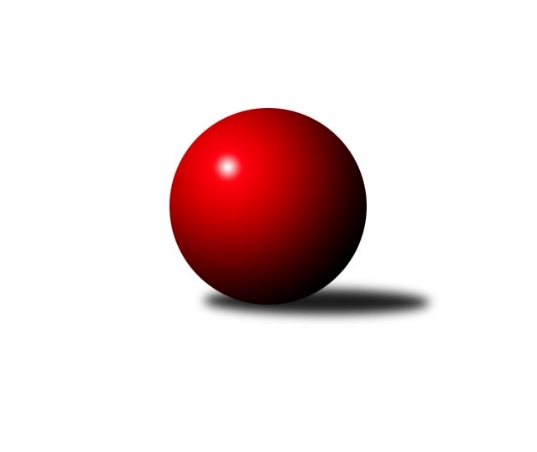 Č.2Ročník 2017/2018	23.9.2017Nejlepšího výkonu v tomto kole: 2626 dosáhlo družstvo: SK Skalice u Č. Lípy Severočeská divize 2017/2018Výsledky 2. kolaSouhrnný přehled výsledků:TJ Sokol Blíževedly	- SK Děčín	6:2	2563:2445	8.0:4.0	22.9.SKK Bohušovice B	- SK Plaston Šluknov	6:2	2494:2485	7.0:5.0	22.9.SK Skalice u Č. Lípy 	- TJ Doksy	7:1	2626:2566	8.0:4.0	23.9.TJ KK Louny	- Sokol Spořice	3:5	2554:2568	6.0:6.0	23.9.TJ Kovostroj Děčín	- TJ Bižuterie Jablonec n. N.	1:7	2364:2417	6.0:6.0	23.9.TJ Jiskra Nový Bor	- KK Hvězda Trnovany B	2:6	2503:2510	7.0:5.0	23.9.Tabulka družstev:	1.	SK Skalice u Č. Lípy	2	2	0	0	12.0 : 4.0 	15.0 : 9.0 	 2496	4	2.	KK Hvězda Trnovany B	2	2	0	0	12.0 : 4.0 	13.5 : 10.5 	 2575	4	3.	SKK Bohušovice B	2	2	0	0	12.0 : 4.0 	13.0 : 11.0 	 2502	4	4.	TJ Bižuterie Jablonec n. N.	2	1	0	1	9.0 : 7.0 	12.0 : 12.0 	 2426	2	5.	TJ Doksy	2	1	0	1	8.0 : 8.0 	12.0 : 12.0 	 2547	2	6.	Sokol Spořice	2	1	0	1	8.0 : 8.0 	11.0 : 13.0 	 2461	2	7.	TJ KK Louny	2	1	0	1	8.0 : 8.0 	10.5 : 13.5 	 2521	2	8.	TJ Jiskra Nový Bor	2	1	0	1	7.0 : 9.0 	12.5 : 11.5 	 2537	2	9.	TJ Sokol Blíževedly	2	1	0	1	7.0 : 9.0 	12.0 : 12.0 	 2488	2	10.	SK Plaston Šluknov	2	0	0	2	5.0 : 11.0 	12.5 : 11.5 	 2461	0	11.	SK Děčín	2	0	0	2	5.0 : 11.0 	10.5 : 13.5 	 2498	0	12.	TJ Kovostroj Děčín	2	0	0	2	3.0 : 13.0 	9.5 : 14.5 	 2471	0Podrobné výsledky kola:	 TJ Sokol Blíževedly	2563	6:2	2445	SK Děčín	Jiří Přeučil	 	 222 	 226 		448 	 2:0 	 374 	 	199 	 175		Petr Kramer	Veronika Čermáková	 	 231 	 224 		455 	 1:1 	 434 	 	232 	 202		Miloslav Plíšek	Petr Guth	 	 196 	 233 		429 	 2:0 	 367 	 	162 	 205		Ivan Novotný	Josef Matějka	 	 194 	 207 		401 	 1:1 	 412 	 	189 	 223		Pavel Čubr	Pavel Hájek	 	 216 	 213 		429 	 2:0 	 411 	 	200 	 211		Vladimír Beneš	Vlastimil Václavík	 	 182 	 219 		401 	 0:2 	 447 	 	214 	 233		Radek Machrozhodčí: Nejlepší výkon utkání: 455 - Veronika Čermáková	 SKK Bohušovice B	2494	6:2	2485	SK Plaston Šluknov	Radek Šípek	 	 185 	 206 		391 	 0:2 	 437 	 	215 	 222		Václav Kořánek	Ladislav Koláček	 	 243 	 203 		446 	 1:1 	 415 	 	189 	 226		Jitka Jonášová	Vladimír Chrpa	 	 215 	 189 		404 	 1:1 	 417 	 	196 	 221		Eliška Marušáková	Anna Houdková	 	 224 	 194 		418 	 2:0 	 396 	 	206 	 190		Jan Sklenář	Jaroslav Chvojka	 	 236 	 199 		435 	 1:1 	 428 	 	205 	 223		Radek Marušák	Martin Perníček	 	 194 	 206 		400 	 2:0 	 392 	 	191 	 201		František Tomíkrozhodčí: Nejlepší výkon utkání: 446 - Ladislav Koláček	 SK Skalice u Č. Lípy 	2626	7:1	2566	TJ Doksy	Ladislav, ml. Javorek ml.	 	 201 	 220 		421 	 1:1 	 403 	 	205 	 198		Jiří Kucej	Eduard, ml. Kezer ml.	 	 223 	 221 		444 	 2:0 	 423 	 	222 	 201		Jiří Pádivý	Jiří Piskáček	 	 231 	 200 		431 	 2:0 	 410 	 	221 	 189		Jaroslava Vacková	Jiří Šácha	 	 226 	 213 		439 	 0:2 	 509 	 	231 	 278		Jiří, st. Klíma st.	Robert Häring	 	 202 	 219 		421 	 1:1 	 395 	 	206 	 189		Václav Paluska	Oldřich Vlasák	 	 251 	 219 		470 	 2:0 	 426 	 	211 	 215		Jiří Kuricrozhodčí: Nejlepšího výkonu v tomto utkání: 509 kuželek dosáhli: Jiří, st. Klíma st.	 TJ KK Louny	2554	3:5	2568	Sokol Spořice	Patrik Lojda	 	 226 	 223 		449 	 2:0 	 400 	 	214 	 186		Milan Mestek	Miloš Chovanec	 	 205 	 206 		411 	 1:1 	 402 	 	194 	 208		Jiří Wetzler	Václav, ml. Valenta ml.	 	 229 	 209 		438 	 2:0 	 419 	 	214 	 205		Milan Polcar	Miroslav Sodomka	 	 195 	 206 		401 	 0:2 	 467 	 	206 	 261		Václav Kordulík	Jitka Rollová	 	 212 	 220 		432 	 1:1 	 438 	 	226 	 212		Štefan Kutěra	František Pfeifer	 	 208 	 215 		423 	 0:2 	 442 	 	214 	 228		Oldřich, st. Lukšík st.rozhodčí: Nejlepší výkon utkání: 467 - Václav Kordulík	 TJ Kovostroj Děčín	2364	1:7	2417	TJ Bižuterie Jablonec n. N.	Pavel Jablonický	 	 187 	 211 		398 	 1:1 	 408 	 	205 	 203		Zdeněk Vokatý	Pavel Piskoř	 	 202 	 230 		432 	 2:0 	 391 	 	183 	 208		Jiří Pachl	Petr Veselý	 	 159 	 193 		352 	 1:1 	 363 	 	191 	 172		Jiří Tůma	Petr Staněk	 	 198 	 213 		411 	 1:1 	 429 	 	231 	 198		Filip Hons	Tomáš Mrázek	 	 191 	 201 		392 	 1:1 	 395 	 	210 	 185		Václav Vlk	Tomáš Novák	 	 174 	 205 		379 	 0:2 	 431 	 	205 	 226		Miroslav Pastyříkrozhodčí: Nejlepší výkon utkání: 432 - Pavel Piskoř	 TJ Jiskra Nový Bor	2503	2:6	2510	KK Hvězda Trnovany B	Lenka Kohlíčková	 	 190 	 208 		398 	 1:1 	 465 	 	272 	 193		Petr Kubita	Michal Gajdušek	 	 191 	 193 		384 	 1:1 	 401 	 	216 	 185		Vratislav Kubita	Alena Dunková	 	 213 	 230 		443 	 2:0 	 396 	 	193 	 203		Martin Dolejší	Petr Kohlíček	 	 234 	 216 		450 	 2:0 	 403 	 	230 	 173		Radek Kandl	Petr Kout	 	 219 	 208 		427 	 0:2 	 443 	 	227 	 216		Petr Fabian	Martin Kortan	 	 181 	 220 		401 	 1:1 	 402 	 	203 	 199		Zdeněk Kandlrozhodčí: Nejlepší výkon utkání: 465 - Petr KubitaPořadí jednotlivců:	jméno hráče	družstvo	celkem	plné	dorážka	chyby	poměr kuž.	Maximum	1.	Jiří, st. Klíma  st.	TJ Doksy	483.00	321.0	162.0	2.5	2/2	(509)	2.	Petr Fabian 	KK Hvězda Trnovany B	453.00	316.0	137.0	4.0	2/2	(463)	3.	Patrik Lojda 	TJ KK Louny	449.00	307.0	142.0	6.5	2/2	(449)	4.	Petr Kohlíček 	TJ Jiskra Nový Bor	448.50	307.0	141.5	3.5	2/2	(450)	5.	Oldřich, st. Lukšík  st.	Sokol Spořice	437.00	301.0	136.0	4.0	2/2	(442)	6.	Miloslav Plíšek 	SK Děčín	436.50	300.0	136.5	3.0	2/2	(439)	7.	Radek Mach 	SK Děčín	436.50	303.5	133.0	3.0	2/2	(447)	8.	Zdeněk Kandl 	KK Hvězda Trnovany B	436.00	291.0	145.0	4.0	2/2	(470)	9.	Petr Kout 	TJ Jiskra Nový Bor	436.00	309.0	127.0	2.5	2/2	(445)	10.	Jiří Přeučil 	TJ Sokol Blíževedly	434.50	282.0	152.5	3.0	2/2	(448)	11.	Jitka Rollová 	TJ KK Louny	433.50	285.5	148.0	3.5	2/2	(435)	12.	Jiří Kuric 	TJ Doksy	433.00	286.0	147.0	6.5	2/2	(440)	13.	Oldřich Vlasák 	SK Skalice u Č. Lípy 	432.00	291.0	141.0	4.0	2/2	(470)	14.	Radek Šípek 	SKK Bohušovice B	430.00	302.0	128.0	3.5	2/2	(469)	15.	Veronika Čermáková 	TJ Sokol Blíževedly	428.50	288.5	140.0	5.5	2/2	(455)	16.	Václav Kordulík 	Sokol Spořice	428.00	282.0	146.0	6.0	2/2	(467)	17.	Jaroslav Chvojka 	SKK Bohušovice B	427.50	301.0	126.5	3.5	2/2	(435)	18.	Martin Perníček 	SKK Bohušovice B	427.00	291.5	135.5	5.5	2/2	(454)	19.	Alena Dunková 	TJ Jiskra Nový Bor	426.50	294.0	132.5	2.0	2/2	(443)	20.	Pavel Piskoř 	TJ Kovostroj Děčín	424.50	286.5	138.0	6.0	2/2	(432)	21.	Milan Polcar 	Sokol Spořice	424.50	293.5	131.0	5.5	2/2	(430)	22.	Zdeněk Vokatý 	TJ Bižuterie Jablonec n. N.	422.50	305.0	117.5	7.5	2/2	(437)	23.	Eliška Marušáková 	SK Plaston Šluknov	422.00	296.5	125.5	5.0	2/2	(427)	24.	Vladimír Beneš 	SK Děčín	422.00	300.5	121.5	8.5	2/2	(433)	25.	Radek Marušák 	SK Plaston Šluknov	422.00	302.0	120.0	3.5	2/2	(428)	26.	Lenka Kohlíčková 	TJ Jiskra Nový Bor	421.50	289.0	132.5	8.0	2/2	(445)	27.	Robert Häring 	SK Skalice u Č. Lípy 	420.50	285.0	135.5	4.0	2/2	(421)	28.	Jiří Šácha 	SK Skalice u Č. Lípy 	420.00	299.0	121.0	5.5	2/2	(439)	29.	Martin Dolejší 	KK Hvězda Trnovany B	418.50	280.0	138.5	4.0	2/2	(441)	30.	Václav, ml. Valenta  ml.	TJ KK Louny	418.50	295.0	123.5	4.5	2/2	(438)	31.	Václav Kořánek 	SK Plaston Šluknov	416.50	281.5	135.0	6.0	2/2	(437)	32.	Václav Paluska 	TJ Doksy	415.50	281.5	134.0	4.0	2/2	(436)	33.	Anna Houdková 	SKK Bohušovice B	415.00	292.0	123.0	6.5	2/2	(418)	34.	Tomáš Novák 	TJ Kovostroj Děčín	414.50	291.5	123.0	5.5	2/2	(450)	35.	Petr Kramer 	SK Děčín	413.00	293.0	120.0	4.5	2/2	(452)	36.	Pavel Jablonický 	TJ Kovostroj Děčín	411.50	275.0	136.5	6.5	2/2	(425)	37.	Filip Hons 	TJ Bižuterie Jablonec n. N.	411.50	288.5	123.0	2.5	2/2	(429)	38.	Ladislav, ml. Javorek  ml.	SK Skalice u Č. Lípy 	410.50	282.5	128.0	8.0	2/2	(421)	39.	Jiří Pádivý 	TJ Doksy	410.50	289.0	121.5	3.0	2/2	(423)	40.	Eduard, ml. Kezer  ml.	SK Skalice u Č. Lípy 	410.50	289.0	121.5	8.0	2/2	(444)	41.	Václav Vlk 	TJ Bižuterie Jablonec n. N.	410.00	276.5	133.5	3.0	2/2	(425)	42.	František Pfeifer 	TJ KK Louny	410.00	283.5	126.5	8.0	2/2	(423)	43.	Miroslav Sodomka 	TJ KK Louny	409.50	280.5	129.0	5.5	2/2	(418)	44.	Martin Kortan 	TJ Jiskra Nový Bor	408.50	283.0	125.5	7.5	2/2	(416)	45.	Jaroslava Vacková 	TJ Doksy	408.50	285.0	123.5	6.0	2/2	(410)	46.	Jiří Pachl 	TJ Bižuterie Jablonec n. N.	408.00	281.5	126.5	4.5	2/2	(425)	47.	Vratislav Kubita 	KK Hvězda Trnovany B	406.00	291.0	115.0	8.5	2/2	(411)	48.	Jitka Jonášová 	SK Plaston Šluknov	405.50	285.5	120.0	6.0	2/2	(415)	49.	Ladislav Koláček 	SKK Bohušovice B	404.00	275.0	129.0	8.0	2/2	(446)	50.	Tomáš Mrázek 	TJ Kovostroj Děčín	404.00	285.5	118.5	8.5	2/2	(416)	51.	Pavel Hájek 	TJ Sokol Blíževedly	401.00	268.0	133.0	5.5	2/2	(429)	52.	Jan Sklenář 	SK Plaston Šluknov	401.00	271.0	130.0	7.0	2/2	(406)	53.	Miloš Chovanec 	TJ KK Louny	400.00	272.0	128.0	7.5	2/2	(411)	54.	Josef Matějka 	TJ Sokol Blíževedly	398.50	281.0	117.5	7.5	2/2	(401)	55.	Pavel Čubr 	SK Děčín	397.50	280.5	117.0	6.0	2/2	(412)	56.	Jiří Kucej 	TJ Doksy	396.00	280.5	115.5	7.5	2/2	(403)	57.	Michal Gajdušek 	TJ Jiskra Nový Bor	396.00	287.0	109.0	9.5	2/2	(408)	58.	Štefan Kutěra 	Sokol Spořice	395.00	283.0	112.0	10.0	2/2	(438)	59.	Ivan Novotný 	SK Děčín	392.00	282.5	109.5	11.0	2/2	(417)	60.	Petr Veselý 	TJ Kovostroj Děčín	387.50	271.5	116.0	10.0	2/2	(423)	61.	Jiří Wetzler 	Sokol Spořice	386.50	283.5	103.0	12.5	2/2	(402)	62.	Jiří Tůma 	TJ Bižuterie Jablonec n. N.	372.50	270.5	102.0	12.5	2/2	(382)		Bohumil Navrátil 	KK Hvězda Trnovany B	477.00	314.0	163.0	2.0	1/2	(477)		Petr Kubita 	KK Hvězda Trnovany B	465.00	303.0	162.0	2.0	1/2	(465)		Ladislav Bírovka 	TJ Kovostroj Děčín	447.00	309.0	138.0	8.0	1/2	(447)		Miroslav Pastyřík 	TJ Bižuterie Jablonec n. N.	431.00	286.0	145.0	2.0	1/2	(431)		Jiří Piskáček 	SK Skalice u Č. Lípy 	431.00	290.0	141.0	4.0	1/2	(431)		Petr Guth 	TJ Sokol Blíževedly	429.00	275.0	154.0	2.0	1/2	(429)		Ludmila Tomášková 	TJ Sokol Blíževedly	421.00	289.0	132.0	10.0	1/2	(421)		Petr Staněk 	TJ Kovostroj Děčín	411.00	295.0	116.0	5.0	1/2	(411)		Vladimír Chrpa 	SKK Bohušovice B	404.00	291.0	113.0	8.0	1/2	(404)		Radek Kandl 	KK Hvězda Trnovany B	403.00	297.0	106.0	13.0	1/2	(403)		Vlastimil Václavík 	TJ Sokol Blíževedly	401.00	294.0	107.0	10.0	1/2	(401)		Milan Mestek 	Sokol Spořice	400.00	272.0	128.0	15.0	1/2	(400)		Alois Veselý 	TJ Sokol Blíževedly	399.00	279.0	120.0	3.0	1/2	(399)		Zdeněk Jonáš 	SK Plaston Šluknov	395.00	292.0	103.0	9.0	1/2	(395)		František Tomík 	SK Plaston Šluknov	392.00	277.0	115.0	1.0	1/2	(392)		Jiří Martínek 	SKK Bohušovice B	392.00	298.0	94.0	11.0	1/2	(392)		Horst Schmiedl 	Sokol Spořice	379.00	275.0	104.0	16.0	1/2	(379)		Jan Zeman 	TJ Bižuterie Jablonec n. N.	372.00	276.0	96.0	10.0	1/2	(372)Sportovně technické informace:Starty náhradníků:registrační číslo	jméno a příjmení 	datum startu 	družstvo	číslo startu1873	Petr Kramer	22.09.2017	SK Děčín	2x16026	Petr Fabian	23.09.2017	KK Hvězda Trnovany B	3x24607	Václav Valenta ml.	23.09.2017	TJ KK Louny	2x12160	Anna Houdková	22.09.2017	SKK Bohušovice B	2x21442	Miroslav Sodomka	23.09.2017	TJ KK Louny	2x
Hráči dopsaní na soupisku:registrační číslo	jméno a příjmení 	datum startu 	družstvo	Program dalšího kola:3. kolo29.9.2017	pá	17:00	SK Děčín - SK Skalice u Č. Lípy 	30.9.2017	so	9:00	SK Plaston Šluknov - TJ Kovostroj Děčín	30.9.2017	so	9:00	Sokol Spořice - SKK Bohušovice B	30.9.2017	so	12:00	TJ Jiskra Nový Bor - TJ Sokol Blíževedly	30.9.2017	so	14:30	TJ Doksy - TJ KK Louny	30.9.2017	so	15:00	KK Hvězda Trnovany B - TJ Bižuterie Jablonec n. N.	Nejlepší šestka kola - absolutněNejlepší šestka kola - absolutněNejlepší šestka kola - absolutněNejlepší šestka kola - absolutněNejlepší šestka kola - dle průměru kuželenNejlepší šestka kola - dle průměru kuželenNejlepší šestka kola - dle průměru kuželenNejlepší šestka kola - dle průměru kuželenNejlepší šestka kola - dle průměru kuželenPočetJménoNázev týmuVýkonPočetJménoNázev týmuPrůměr (%)Výkon2xJiří, st. Klíma st.Doksy A5092xJiří, st. Klíma st.Doksy A115.815091xOldřich VlasákSK Skalice4701xPetr KubitaTrnovany114.714651xVáclav KordulíkSokol Spořice4671xPetr KohlíčekNový Bor111.014501xPetr KubitaTrnovany4651xVeronika ČermákováBlíževedly109.974551xVeronika ČermákováBlíževedly4551xAlena DunkováNový Bor109.284431xPetr KohlíčekNový Bor4501xPetr FabianTrnovany109.28443